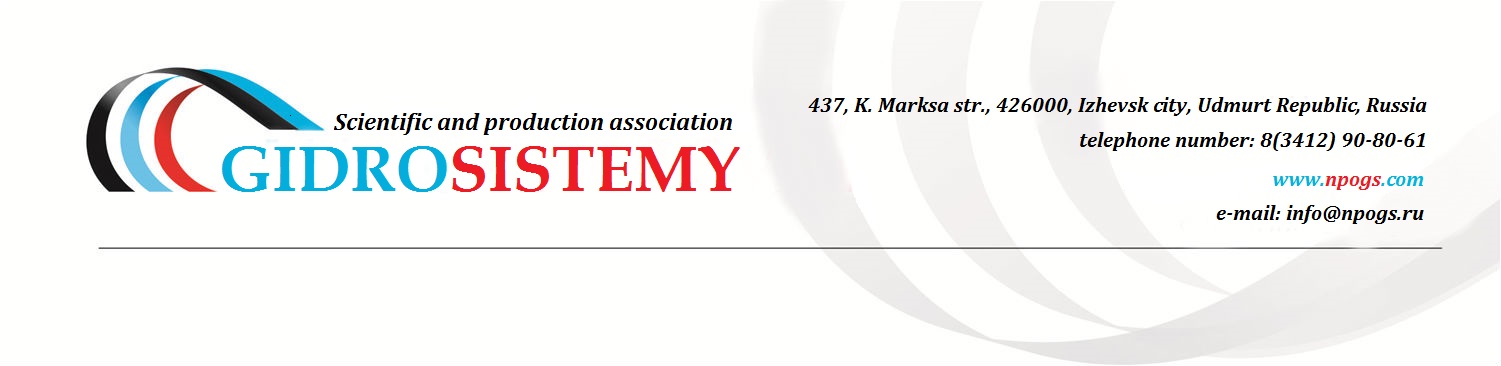 Questionnaire for hydraulic power unit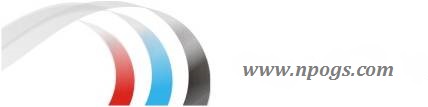 1.Company’s name: Company’s name: Company’s name: Company’s name: Company’s name: Company’s name: Company’s name: Company’s name: Company’s name: Company’s name: Company’s name: Company’s name: Company’s name: Company’s name: Company’s name: Company’s name: Company’s name: 1.1Full name: Full name: Full name: Full name: Full name: Full name: Full name: Full name: Full name: Full name: Full name: Full name: Full name: Full name: Full name: Full name: Full name: 1.2Phone: Phone: Phone: Phone: Phone: Phone: Phone: Phone: Phone: Phone: Phone: Phone: Phone: Phone: Phone: Phone: Phone: 2.Hydraulic power unit characteristics:Hydraulic power unit characteristics:Hydraulic power unit characteristics:Hydraulic power unit characteristics:Hydraulic power unit characteristics:Hydraulic power unit characteristics:Hydraulic power unit characteristics:Hydraulic power unit characteristics:Hydraulic power unit characteristics:Hydraulic power unit characteristics:Hydraulic power unit characteristics:Hydraulic power unit characteristics:Hydraulic power unit characteristics:Hydraulic power unit characteristics:Hydraulic power unit characteristics:Hydraulic power unit characteristics:Hydraulic power unit characteristics:2.1.Maximum pump unit pressureMaximum pump unit pressureMaximum pump unit pressureMaximum pump unit pressureMaximum pump unit pressureMaximum pump unit pressureMaximum pump unit pressureMaximum pump unit pressureMPaMPaMPaMPaMPaMPaMPa2.2.Maximum pump unit productivity Maximum pump unit productivity Maximum pump unit productivity Maximum pump unit productivity Maximum pump unit productivity Maximum pump unit productivity Maximum pump unit productivity Maximum pump unit productivity l/minl/minl/minl/minl/minl/minl/min2.3.Required tank volume (effective capacitance)Required tank volume (effective capacitance)Required tank volume (effective capacitance)Required tank volume (effective capacitance)Required tank volume (effective capacitance)Required tank volume (effective capacitance)Required tank volume (effective capacitance)Required tank volume (effective capacitance)lllllll2.4.Required  degree of oil filtrationRequired  degree of oil filtrationRequired  degree of oil filtrationRequired  degree of oil filtrationRequired  degree of oil filtrationRequired  degree of oil filtrationRequired  degree of oil filtrationRequired  degree of oil filtrationumumumumumumum2.5.Planned type of oil  Planned type of oil  Planned type of oil  viscosityviscosity3.Electric motor characteristics :Electric motor characteristics :Electric motor characteristics :Electric motor characteristics :Electric motor characteristics :Electric motor characteristics :Electric motor characteristics :Electric motor characteristics :Electric motor characteristics :Electric motor characteristics :Electric motor characteristics :Electric motor characteristics :Electric motor characteristics :Electric motor characteristics :Electric motor characteristics :Electric motor characteristics :Electric motor characteristics :Fill in if a power unit is without electric motor or customer has specific requests Fill in if a power unit is without electric motor or customer has specific requests Fill in if a power unit is without electric motor or customer has specific requests Fill in if a power unit is without electric motor or customer has specific requests Fill in if a power unit is without electric motor or customer has specific requests Fill in if a power unit is without electric motor or customer has specific requests Fill in if a power unit is without electric motor or customer has specific requests Fill in if a power unit is without electric motor or customer has specific requests Fill in if a power unit is without electric motor or customer has specific requests Fill in if a power unit is without electric motor or customer has specific requests Fill in if a power unit is without electric motor or customer has specific requests Fill in if a power unit is without electric motor or customer has specific requests Fill in if a power unit is without electric motor or customer has specific requests Fill in if a power unit is without electric motor or customer has specific requests Fill in if a power unit is without electric motor or customer has specific requests Fill in if a power unit is without electric motor or customer has specific requests Fill in if a power unit is without electric motor or customer has specific requests Fill in if a power unit is without electric motor or customer has specific requests 3.1.Electric motor typeDirect current Direct current Direct current Alternating current Alternating current Alternating current Alternating current Tick off to the right of the chosenTick off to the right of the chosenTick off to the right of the chosenTick off to the right of the chosenTick off to the right of the chosenTick off to the right of the chosenTick off to the right of the chosenTick off to the right of the chosenTick off to the right of the chosenTick off to the right of the chosenTick off to the right of the chosenTick off to the right of the chosenTick off to the right of the chosenTick off to the right of the chosenTick off to the right of the chosenTick off to the right of the chosenTick off to the right of the chosenTick off to the right of the chosen3.2.Supply voltageSupply voltageSupply voltageSupply voltageSupply voltageSupply voltageSupply voltageVVVV3.3.Motor shaft rotational speed Motor shaft rotational speed Motor shaft rotational speed Motor shaft rotational speed Motor shaft rotational speed Motor shaft rotational speed Motor shaft rotational speed rpmrpmrpmrpm3.4.Motor powerMotor powerMotor powerMotor powerMotor powerMotor powerMotor powerkWkWkWkW3.5.Type of electric motorType of electric motorDeep-well pump Deep-well pump Deep-well pump Without deep-well pump (on the separate frame) Without deep-well pump (on the separate frame) Without deep-well pump (on the separate frame) Without deep-well pump (on the separate frame) Without deep-well pump (on the separate frame) Without deep-well pump (on the separate frame) 3.6.Operating mode – long-term/short-termOperating mode – long-term/short-termOperating mode – long-term/short-termOperating mode – long-term/short-termOperating mode – long-term/short-termOperating mode – long-term/short-termOperating mode – long-term/short-termOperating mode – long-term/short-termOperating mode – long-term/short-termOperating mode – long-term/short-termOperating mode – long-term/short-termOperating mode – long-term/short-termOperating mode – long-term/short-term4.Additional optionsAdditional optionsAdditional optionsAdditional optionsAdditional optionsAdditional optionsAdditional optionsAdditional optionsAdditional optionsAdditional optionsAdditional optionsAdditional optionsAdditional optionsAdditional optionsAdditional optionsAdditional optionsAdditional options5.Necessity for control cabinet installation (automatization of the technological process)  – yes/noNecessity for control cabinet installation (automatization of the technological process)  – yes/noNecessity for control cabinet installation (automatization of the technological process)  – yes/noNecessity for control cabinet installation (automatization of the technological process)  – yes/noNecessity for control cabinet installation (automatization of the technological process)  – yes/noNecessity for control cabinet installation (automatization of the technological process)  – yes/noNecessity for control cabinet installation (automatization of the technological process)  – yes/noNecessity for control cabinet installation (automatization of the technological process)  – yes/noNecessity for control cabinet installation (automatization of the technological process)  – yes/noNecessity for control cabinet installation (automatization of the technological process)  – yes/noNecessity for control cabinet installation (automatization of the technological process)  – yes/noNecessity for control cabinet installation (automatization of the technological process)  – yes/noNecessity for control cabinet installation (automatization of the technological process)  – yes/noNecessity for control cabinet installation (automatization of the technological process)  – yes/noNecessity for control cabinet installation (automatization of the technological process)  – yes/no6.Automatization of the technological process using industrial controllers - yes/noAutomatization of the technological process using industrial controllers - yes/noAutomatization of the technological process using industrial controllers - yes/noAutomatization of the technological process using industrial controllers - yes/noAutomatization of the technological process using industrial controllers - yes/noAutomatization of the technological process using industrial controllers - yes/noAutomatization of the technological process using industrial controllers - yes/noAutomatization of the technological process using industrial controllers - yes/noAutomatization of the technological process using industrial controllers - yes/noAutomatization of the technological process using industrial controllers - yes/noAutomatization of the technological process using industrial controllers - yes/noAutomatization of the technological process using industrial controllers - yes/noAutomatization of the technological process using industrial controllers - yes/noAutomatization of the technological process using industrial controllers - yes/noAutomatization of the technological process using industrial controllers - yes/no7.Supply voltage Напряжение питания соленоидов клапанов Supply voltage Напряжение питания соленоидов клапанов Supply voltage Напряжение питания соленоидов клапанов Supply voltage Напряжение питания соленоидов клапанов Supply voltage Напряжение питания соленоидов клапанов Supply voltage Напряжение питания соленоидов клапанов Supply voltage Напряжение питания соленоидов клапанов Supply voltage Напряжение питания соленоидов клапанов 24DC110AC110AC110AC230AC8.Necessity for tubing or high pressure hose delivery, their length Necessity for tubing or high pressure hose delivery, their length Necessity for tubing or high pressure hose delivery, their length Necessity for tubing or high pressure hose delivery, their length Necessity for tubing or high pressure hose delivery, their length Necessity for tubing or high pressure hose delivery, their length Necessity for tubing or high pressure hose delivery, their length Necessity for tubing or high pressure hose delivery, their length Necessity for tubing or high pressure hose delivery, their length Necessity for tubing or high pressure hose delivery, their length Necessity for tubing or high pressure hose delivery, their length Necessity for tubing or high pressure hose delivery, their length Necessity for tubing or high pressure hose delivery, their length Necessity for tubing or high pressure hose delivery, their length Necessity for tubing or high pressure hose delivery, their length Necessity for tubing or high pressure hose delivery, their length Necessity for tubing or high pressure hose delivery, their length 9.Oil coolerOil coolerOil coolerOil coolerOil coolerOil coolerOil coolerOil coolerairairairhydraulichydraulichydraulichydraulic10.Oil heating Oil heating Oil heating Oil heating Oil heating Oil heating Oil heating Oil heating No No No Yes Yes Yes Yes Tick off to the right of the chosen Tick off to the right of the chosen Tick off to the right of the chosen Tick off to the right of the chosen Tick off to the right of the chosen Tick off to the right of the chosen Tick off to the right of the chosen Tick off to the right of the chosen Tick off to the right of the chosen Tick off to the right of the chosen Tick off to the right of the chosen Tick off to the right of the chosen Tick off to the right of the chosen Tick off to the right of the chosen Tick off to the right of the chosen Tick off to the right of the chosen Tick off to the right of the chosen Tick off to the right of the chosen 